Publicado en México el 28/03/2018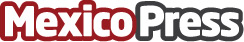 Ganar confianza en el mercado financiero con Hispamarkets: el broker que habla el idioma de todosHispamarkets llega al mercado del trading como broker online como respuesta clara al lenguaje y ecosistema de las inversiones, para dar soporte tanto a principiantes como a profesionales del sector de las finanzasDatos de contacto:Hispamarkets+442080771599+ 541152357110Nota de prensa publicada en: https://www.mexicopress.com.mx/ganar-confianza-en-el-mercado-financiero-con Categorías: Internacional Finanzas Emprendedores E-Commerce http://www.mexicopress.com.mx